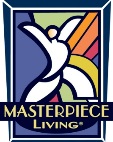 How to Download Round 2 Virtual Lyceum VideosClick on the Lyceum video link:Shahab Kaviani- Addressing Loneliness and Social Isolation https://vimeo.com/365101585/6c36e4e4b3 Q & A with Shahab Kavianihttps://vimeo.com/374429451/e7e6e1b0d7  Linda Sasser PhD. – The Effects of Social Isolation and Loneliness on Cognitive Health and What We Can do About It.https://vimeo.com/379065409/4fd9d2d483 Toni Antonucci - Social Convoy Modelhttps://vimeo.com/380562745/2dc6c1b63a Heidi Wagner - What’s Your Passion? https://vimeo.com/379123569/a93298e140 Scroll down and click on the Download button 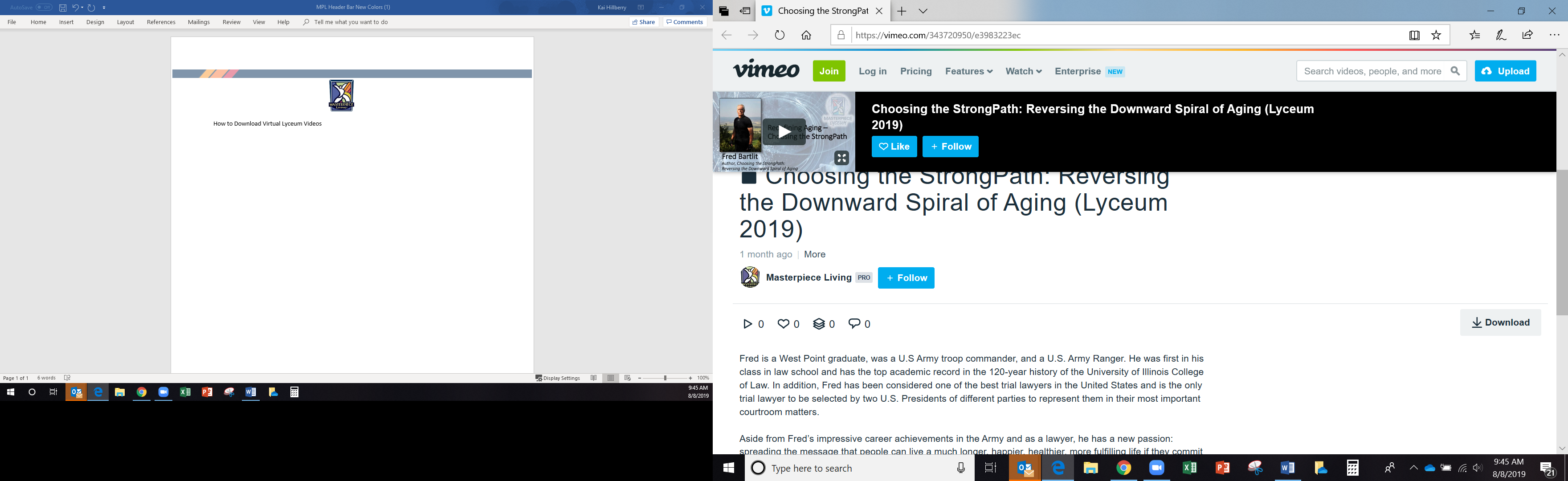 Select on Original It may take extended time, so download a day ahead of showing it.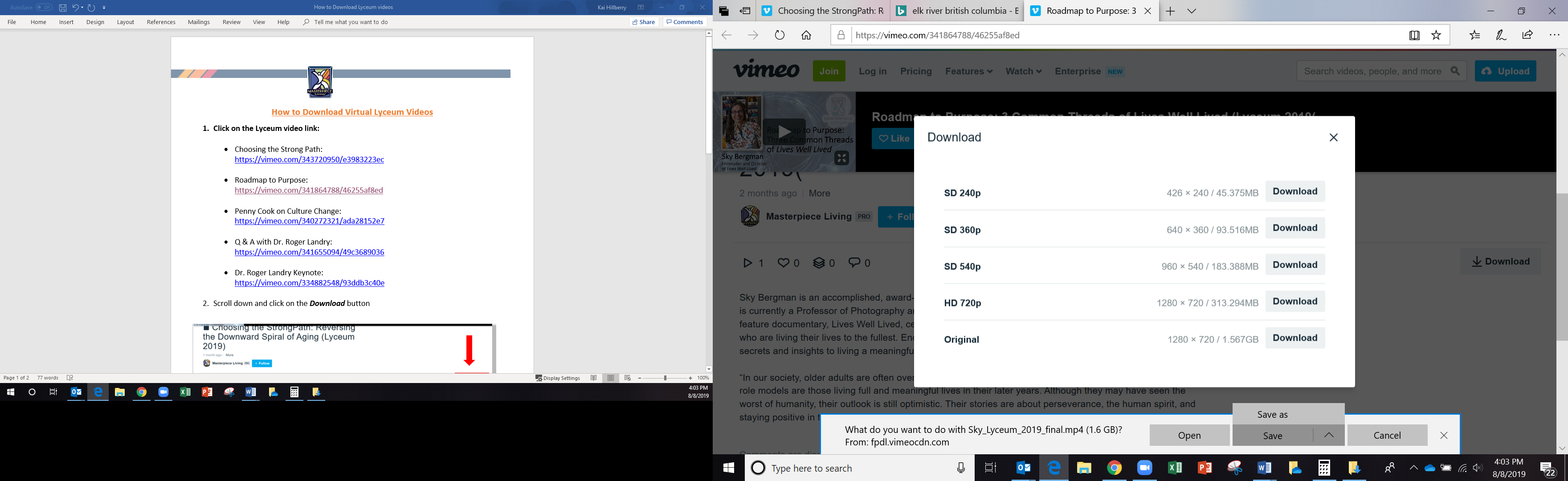 When download is complete, click on the arrow and select Save As Save to desktop